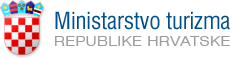 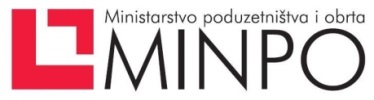 *P/2643768*JAVNI POZIVza otvoreni iskaz interesa malih i srednjih poduzetnika za ulaganja u razvoj novih i inovativnih turističkih proizvoda i/ili poboljšanje postojećih, koji doprinose razvoju turističkih destinacija, kroz projekte:kampova koji će nakon završetka projekta imati kategoriju 4 i 5 zvjezdica kao i dodatne sadržajemarina koji će nakon završetka projekta imati kategoriju 4 i 5 sidara kao i dodatne sadržajetematskih parkova I. Predmet javnog poziva je identifikacija interesa i potreba malih i srednjih poduzetnika za ulaganjem u projekte razvoja kampova i marina s dodatnim sadržajima te tematskih parkova koji bi mogli imati perspektivu za sufinanciranje iz Strukturnih fondova EU, Operativnog programa Konkurentnost i kohezija 2014-2020., kroz Prioritet 3 „Poslovna konkurentnost“. Javnim pozivom se kroz iskaz interesa nositelja navedenih turističkih projekata formira baza (projekata) i identificira njihov stupanj spremnosti za provedbu i/ili apliciranje za sredstva Strukturnih fondova. II. Projekti koji mogu aplicirati:1. Projekti kampova 4 i 5 zvjezdica s obveznim dodatnim sadržajimaUlaganje u izgradnju novih kao i rekonstrukciju ili podizanje kvalitete postojećih kampova  koji će nakon završetka investicije biti kampovi 4 i/ili 5 zvjezdica, minimalnog kapaciteta 50 kamp parcela, sukladno propisima iz ugostiteljstva i turizma RH (Pravilnik o razvrstavanju, minimalnim uvjetima i kategorizaciji ugostiteljskih objekata kampova iz skupine "kampovi i druge vrste ugostiteljskih objekata za smještaj" - NN 75/08; NN 45/09; NN 11/14), isključivo s izgradnjom dodatnih sportskih, rekreativnih, zabavnih i/ili drugih sadržaja, koji će doprinijeti atraktivnosti ponude kampa na destinaciji te naglašenim kvalitetnim uređenjem okoliša  uz poštivanje ekoloških standarda. Naglasak će biti na tematski definiranim kampovima (kao npr.: sportski, avanturistički, obiteljski, eko... s naglašenim obilježjima određene destinacije i kulture, namijenjeni podvodnim aktivnostima ili nekim drugim aktivnostima) kako bi svoju turističku ponudu učinili konkurentnijom. 2. Projekti marina 4 i 5 sidara s obveznim dodatnim sadržajimaUlaganje u izgradnju novih, rekonstrukciju i/ili podizanje kvalitete postojećih marina, koji će nakon završetka investicije biti marine 4 ili 5 sidara s minimalno 50 vezova, sukladno važećim propisima iz ugostiteljstva i turizma (Pravilnik o razvrstavanju i kategorizaciji luka nautičkog turizma - NN 72/08), isključivo s izgradnjom dodatnih sadržaja (servisno-uslužnih,  trgovačkih, ugostiteljskih, sportsko-rekreativnih, zabavnih, smještajnih, wellness i/ili zdravstvenih) koji će doprinijeti atraktivnosti i sadržajnosti ponude u nautičkom turizmu, kao i podizanju konkurentnosti destinacije. Sastavni dio ulaganja su aktivnosti koje doprinose očuvanju okoliša i prirodnih vrijednosti morskog, obalnog i priobalnog područja i mjere koje osiguravaju sigurnost turista i plovila u marinama.3. Projekti tematskih parkovaUlaganje u izgradnju, opremanje i uređenje Tematskih parkova koji čine samostalnu i funkcionalno zaokruženu turistički atraktivnu cjelinu, u jednom ili više otvorenih ili zatvorenih objekata ili prostora, koja  može sadržavati zabavne, edukativne ili druge turistima zanimljive sadržaje s tematskim elementima povijesti, tradicije, kulture i kulturnog naslijeđa, lokalnih i regionalnih običaja, specifičnosti pojedinih geografskih regija ili lokaliteta, umjetnosti, sporta ili ih, primjerice, karakterizira tematika vezana uz filmsku ili high-tech industriju, značajne osobe, događaje i slično.III. Prijavitelji projekata mogu biti:mikro, malo ili srednje poduzeće sukladno definiciji malih i srednjih poduzeća na način utvrđen u Prilogu I. Definicija malih i srednjih poduzeća Uredbe  Komisije (EU) 651/2014IV. VlasništvoPredlagatelj može koristiti nekretninu na temelju prava vlasništva ili drugog stvarnog prava ili na temelju obveznopravnog odnosa pod uvjetom da odgovarajućim ispravama dokaže svoje pravo korištenja nekretnine.  V. Podaci koji se ovim Javnim pozivom od potencijalnih prijavitelja traže su:- Ispunjen obrazac zahtjeva (TP-SFEU/15) koji se nalazi na Internet stranici Ministarstva turizma (www.mint.hr/Potpore i krediti/) te sadrži osnovne podatke o predlagatelju / nositelju projekta i osnovne podatke o predloženom projektu (prikupljena i potrebna dokumentacija).VI. Javni poziv otvoren je do 30. lipnja 2015.  godine, a zahtjev se podnosi na propisanom obrascu (TP-SFEU/15) isključivo on-line prijavom na Internet stranicama Ministarstva www.mint.hr.KLASA: 334-05/15-08/1
URBROJ: 529-04-15-1
Zagreb, 29. svibnja 2015.